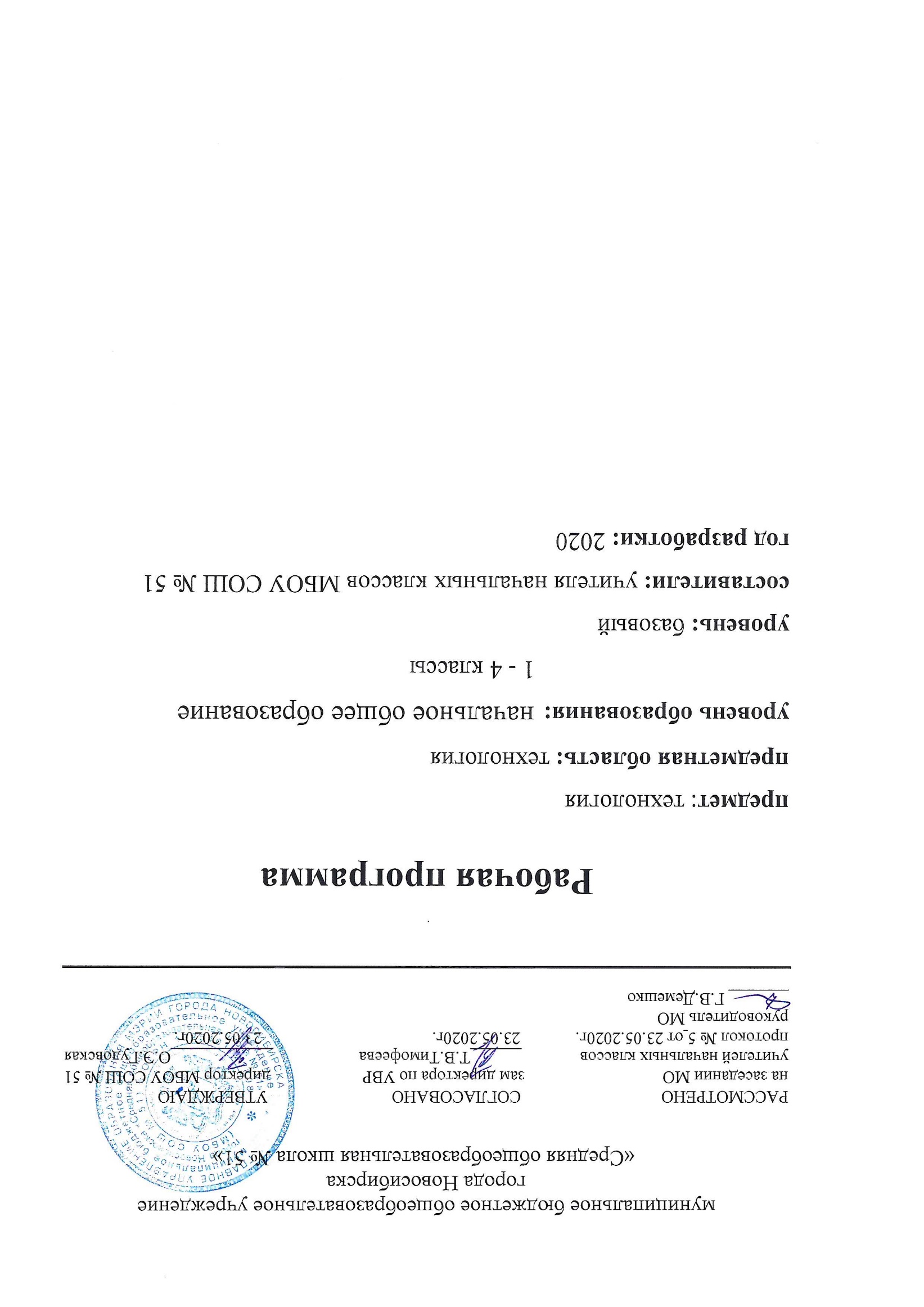 Является частью ООП НОО МБОУ СОШ № 51Рабочая программа учебного предмета«ТЕХНОЛОГИЯ» 1-4 классыПредметная область «Искусство»Срок освоения – 4 годаРАЗДЕЛ I.  ПЛАНИРУЕМЫЕ РЕЗУЛЬТАТЫ ОСВОЕНИЯ УЧЕБНОГО ПРЕДМЕТА «ТЕХНОЛОГИЯ»Стандарт устанавливает следующие требования к результатам обучающихся.Личностные результаты освоения основной образовательной программы начального общего образования должны отражать: 1) формирование основ российской гражданской идентичности, чувства гордости за свою Родину, российский народ и историю России, осознание своей этнической и национальной принадлежности; формирование ценностей многонационального российского общества; становление гуманистических и демократических ценностных ориентаций; 2) формирование целостного, социально ориентированного взгляда на мир в его органичном единстве и разнообразии природы, народов, культур и религий; 3) формирование уважительного отношения к иному мнению, истории и культуре других народов; 4) овладение начальными навыками адаптации в динамично изменяющемся и развивающемся мире; 5) принятие и освоение социальной роли обучающегося, развитие мотивов учебной деятельности и формирование личностного смысла учения; 6) развитие самостоятельности и личной ответственности за свои поступки, в том числе в информационной деятельности, на основе представлений о нравственных нормах, социальной справедливости и свободе; 7) формирование эстетических потребностей, ценностей и чувств; 8) развитие этических чувств, доброжелательности и эмоционально-нравственной отзывчивости, понимания и сопереживания чувствам других людей; 9) развитие навыков сотрудничества со взрослыми и сверстниками в разных социальных ситуациях, умения не создавать конфликтов и находить выходы из спорных ситуаций; 10) формирование установки на безопасный, здоровый образ жизни, наличие мотивации к творческому труду, работе на результат, бережному отношению к материальным и духовным ценностям. Метапредметные результаты освоения основной образовательной программы начального общего образования должны отражать: 1) овладение способностью принимать и сохранять цели и задачи учебной деятельности, поиска средств ее осуществления; 2) освоение способов решения проблем творческого и поискового характера; 3) формирование умения планировать, контролировать и оценивать учебные действия в соответствии с поставленной задачей и условиями ее реализации; определять наиболее эффективные способы достижения результата; 4) формирование умения понимать причины успеха/неуспеха учебной деятельности и способности конструктивно действовать даже в ситуациях неуспеха; 5) освоение начальных форм познавательной и личностной рефлексии; 6) использование знаково-символических средств представления информации для создания моделей изучаемых объектов и процессов, схем решения учебных и практических задач; 7) активное использование речевых средств и средств информационных и коммуникационных технологий (далее - ИКТ) для решения коммуникативных и познавательных задач; 8) использование различных способов поиска (в справочных источниках и открытом учебном информационном пространстве сети Интернет), сбора, обработки, анализа, организации, передачи и интерпретации информации в соответствии с коммуникативными и познавательными задачами и технологиями учебного предмета; в том числе умение вводить текст с помощью клавиатуры, фиксировать (записывать) в цифровой форме измеряемые величины и анализировать изображения, звуки, готовить свое выступление и выступать с аудио-, видео- и графическим сопровождением; соблюдать нормы информационной избирательности, этики и этикета; 9) овладение навыками смыслового чтения текстов различных стилей и жанров в соответствии с целями и задачами; осознанно строить речевое высказывание в соответствии с задачами коммуникации и составлять тексты в устной и письменной формах; 10) овладение логическими действиями сравнения, анализа, синтеза, обобщения, классификации по родовидовым признакам, установления аналогий и причинно-следственных связей, построения рассуждений, отнесения к известным понятиям; 11) готовность слушать собеседника и вести диалог; готовность признавать возможность существования различных точек зрения и права каждого иметь свою; излагать свое мнение и аргументировать свою точку зрения и оценку событий; 12) определение общей цели и путей ее достижения; умение договариваться о распределении функций и ролей в совместной деятельности; осуществлять взаимный контроль в совместной деятельности, адекватно оценивать собственное поведение и поведение окружающих; 13) готовность конструктивно разрешать конфликты посредством учета интересов сторон и сотрудничества; 14) овладение начальными сведениями о сущности и особенностях объектов, процессов и явлений действительности (природных, социальных, культурных, технических и др.) в соответствии с содержанием конкретного учебного предмета; 15) овладение базовыми предметными и межпредметными понятиями, отражающими существенные связи и отношения между объектами и процессами; 16) умение работать в материальной и информационной среде начального общего образования (в том числе с учебными моделями) в соответствии с содержанием конкретного учебного предмета. Предметные результаты освоения основной образовательной программы начального общего образования в области «Технология»: 1) получение первоначальных представлений о созидательном и нравственном значении труда в жизни человека и общества; о мире профессий и важности правильного выбора профессии; 2) усвоение первоначальных представлений о материальной культуре как продукте предметно-преобразующей деятельности человека; 3) приобретение навыков самообслуживания; овладение технологическими приемами ручной обработки материалов; усвоение правил техники безопасности; 4) использование приобретенных знаний и умений для творческого решения несложных конструкторских, художественно-конструкторских (дизайнерских), технологических и организационных задач; 5) приобретение первоначальных навыков совместной продуктивной деятельности, сотрудничества, взаимопомощи, планирования и организации; 6) приобретение первоначальных знаний о правилах создания предметной и информационной среды и умений применять их для выполнения учебно-познавательных и проектных художественно-конструкторских задач.1 классЛичностными результатами изучения учебного предмета «Технология»  является освоение и формирование:- чувства патриотизма, гордости за свою Родину, российский народ и историю России;- целостного социально ориентированного взгляда на мир в его органичном единстве и разнообразии природы, народов, культур и религий;- уважительного отношения к иному мнению, истории и культуре других народов;- социальной роли обучающегося, мотивов учебной деятельности и личностного смысла учения.- самостоятельности и личной ответственности за свои поступки, в том числе в информационной деятельности, на основе представлений о нравственных нормах, социальной справедливости и свободе;- эстетических потребностей, ценностей и чувств;- навыков сотрудничества со взрослыми и сверстниками в разных ситуациях, умений  не создавать конфликтов и находить выходы из спорных ситуаций;- установки на безопасный и здоровый образ жизни.Метапредметными результатами изучения курса «Технология» в 1-м классе является формирование следующих универсальных учебных действий.Регулятивные УУД:- овладение способностью принимать и реализовывать цели и задачи учебной деятельности, приемами поиска средств ее осуществления;- формирование умений планировать, контролировать и оценивать учебные действия в соответствии с поставленной задачей и условиями ее реализации, определять наиболее эффективные способы достижения результата;- освоение способов решения проблем творческого и поискового характера;- использование знаково-символических средств представления информации для создания моделей изучаемых объектов и процессов, схем решения учебных и практических задач.Познавательные УУД:- использование различных способов поиска (в справочных источниках и открытом учебном информационном пространстве Интернета), сбора, обработки, анализа, организации, передачи и интерпретации информации в соответствии с коммуникативными и познавательными задачами и технологиями учебного предмета, в том числе умений вводить текст с помощью клавиатуры, фиксировать (записывать) в цифровой форме измеряемые величины и анализировать изображения, звуки, готовить свое выступление и выступать с аудио-, видео- и графическим сопровождением, соблюдать нормы информационной избирательности, этики и этикета;- овладение навыками смыслового чтения текстов различных стилей и жанров в соответствии с целями и задачами, осознанно строить речевое высказывание в соответствии с задачами коммуникации и составлять тексты в устной и письменной форме;- овладение логическими действиями сравнения, анализа, синтеза, обобщения, классификации по родо-видовым признакам, установления аналогий и причинно-следственных связей, построения рассуждений, отнесения к известным понятиям.Коммуникативные УУД:- готовность слушать собеседника и вести диалог, признавать возможность существования различных точек зрения и права каждого иметь свое мнение, излагать и аргументировать свою точку зрения и оценку событий;- овладение базовыми предметными и межпредметными понятиями, отражающими существенные связи и отношения между объектами и процессами;2 классУсвоение данной программы обеспечивает во достижение следующих результатов.Личностными результатами изучения курса «Окружающий мир» во 2-м классе является формирование следующих умений:- объяснять свои чувства и ощущения от созерцаемых произведений искусства, объяснять своѐ отношение к поступкам с позиции общечеловеческих нравственных ценностей, рассуждать и обсуждать их с одноклассниками;- самостоятельно определять и высказывать свои чувства и ощущения, возникающие в результате созерцания, рассуждения, обсуждения наблюдаемых объектов, результатов трудовой деятельности человека-мастера;- в предложенных ситуациях, опираясь на общие для всех простые правила поведения, делать выбор, какое мнение принять (своё или другое, высказанное в ходе обсуждения).Средством достижения этих результатов служат учебный материал и задания учебника, нацеленные на 2-ю линию развития – умение определять своё отношение к миру, событиям, поступкам людей.Метапредметными результатами изучения курса «Технология» во 2-м классе является формирование следующих универсальных учебных действий.Регулятивные УУД:- определять цель деятельности на уроке с помощью учителя и самостоятельно;- учиться совместно с учителем выявлять и формулировать учебную проблему (в ходе анализа предъявляемых заданий, образцов изделий);- учиться планировать практическую деятельность на уроке;- с помощью учителя отбирать наиболее подходящие для выполнения задания материалы и инструменты;- учиться предлагать свои конструкторско-технологические приѐмы и способы выполнения отдельных этапов изготовления изделий (на основе продуктивных заданий в учебнике);- работая по совместно составленному плану, использовать необходимые средства (рисунки, инструкционные карты, приспособления и инструменты), осуществлять контроль точности выполнения операций (с помощью сложных по конфигурации шаблонов, чертежных инструментов);Средством формирования этих действий служит технология продуктивной художественно-творческой деятельности.- определять успешность выполнения своего задания в диалоге с учителем.Средством формирования этих действий служит технология оценки учебных успехов.Познавательные УУД:- ориентироваться в своей системе знаний и умений: понимать, что нужно использовать пробно-поисковые практические упражнения для открытия нового знания и умения;- добывать новые знания: находить необходимую информацию как в учебнике, так и в предложенных учителем словарях и энциклопедиях (в учебнике 2-го класса для этого предусмотрен словарь терминов);- перерабатывать полученную информацию: наблюдать и самостоятельно делать простейшие обобщения и выводы.Средством формирования этих действий служат учебный материал и задания учебника, нацеленные на 1-ю линию развития – чувствовать мир, искусство.Коммуникативные УУД:- донести свою позицию до других: оформлять свою мысль в устной и письменной речи (на уровне одного предложения или небольшого текста);- слушать и понимать речь других;- вступать в беседу и обсуждение на уроке и в жизни;Средством формирования этих действий служит технология продуктивной художественно-творческой деятельности.- договариваться сообща;- учиться выполнять предлагаемые задания в паре, группе из 3-4 человек.Средством формирования этих действий служит работа в малых группах.3 классУсвоение данной программы обеспечивает достижение следующих результатов.Личностными результатами изучения курса «Окружающий мир» в 3-м классе является формирование следующих умений:- самостоятельность и личная ответственность за свои поступки, в том числе в информационной деятельности, на основе представлений о нравственных нормах, социальной справедливости и свободе;- отзывчиво относиться и проявлять готовность оказать посильную помощь одноклассникам;- проявлять интерес к историческим традициям своего края и России;- испытывать потребность в самореализации в доступной декоративно-прикладной деятельности, простейшем техническом моделировании;- принимать мнения и высказывания других людей, уважительно относиться к ним;- опираясь на освоенные изобразительные и конструкторско- технологические знания и умения, делать выбор способов реализации предложенного или собственного замысла. Метапредметными результатами изучения курса «Технология» в 3-м классе является формирование следующих универсальных учебных действий.Регулятивные УУД:- формулировать цель урока после предварительного обсуждения;- выявлять и формулировать учебную проблему;- анализировать предложенное задание, разделять известное и неизвестное;- самостоятельно выполнять пробные поисковые действия (упражнения) для выявления оптимального решения проблемы (задачи);- коллективно разрабатывать несложные тематические проекты и самостоятельно их реализовывать, вносить коррективы в полученные результаты;- осуществлять текущий контроль точности выполнения технологических операций (с помощью простых и сложных по конфигурации шаблонов, чертежных инструментов), итоговый контроль общего качества выполненного изделия, задания; проверять модели в действии, вносить необходимые конструктивные доработки;- выполнять текущий контроль (точность изготовления деталей и аккуратность всей работы) и оценку выполненной работы по предложенным учителем критериям;- понимать причины успеха/неуспеха учебной деятельности и способности конструктивно действовать даже в ситуациях неуспеха.Познавательные УУД:- овладение логическими действиями сравнения, анализа, синтеза, обобщения, классификации по родовидовым признакам, установления аналогий и причинно-следственных связей, построения рассуждений, отнесения к известным понятиям;- с помощью учителя искать и отбирать необходимую для решения учебной задачи информацию в учебнике (текст, иллюстрация, схема, чертеж, инструкционная карта), энциклопедиях, справочниках, сети Интернет;- открывать новые знания, осваивать новые умения в процессе наблюдений, рассуждений и обсуждений материалов учебника, выполнения пробных поисковых упражнений;- преобразовывать информацию: представлять информацию в виде текста, таблицы, схемы (в информационных проектах).Коммуникативные УУД:- учиться высказывать свою точку зрения и пытаться ее обосновать;- слушать других, пытаться принимать другую точку зрения;- уметь сотрудничать, выполняя различные роли в группе, в совместном решении проблемы (задачи);- уважительно относиться к позиции других, пытаться договариваться. 4 классУсвоение данной программы обеспечивает достижение следующих результатов.Личностными результатами изучения курса «Технология» в 4-м классе является освоение и формирование:- установки на безопасный, здоровый образ жизни, наличие мотивации к творческому труду, работе на результат, бережному отношению к материальным и духовным ценностям;- чувства патриотизма, гордости за свою Родину, российский народ и историю России;- целостного социально ориентированного взгляда на мир в его органичном единстве и разнообразии природы, народов, культур и религий;- уважительного отношения к иному мнению, к истории и культуре других народов;- социальной роли обучающегося, развитие мотивов учебной деятельности и формирование личностного смысла учения;- личной ответственности за свои поступки, в том числе в информационной деятельности, на основе представлений о нравственных нормах, социальной справедливости и свободе;- эстетических потребностей, ценностей;- навыков сотрудничества со взрослыми и сверстниками в разных ситуациях;- установки на безопасный и здоровый образ жизни;– умение  определять  своё  отношение к  миру, событиям, поступкам людей.Метапредметными результатами изучения курса «Технология» в 4-м классе является формирование следующих универсальных учебных действий.Регулятивные УУД:–   самостоятельно  формулировать  цель   урока  после   предварительного обсуждения; –  уметь   с  помощью учителя  анализировать  предложенное задание,  отделять известное и  неизвестное; –  уметь   совместно  с  учителем выявлять и формулировать учебную проблему;  –  под   контролем  учителя  выполнять  пробные  поисковые  действия  (упражнения)  для   выявления   оптимального  решения  проблемы (задачи); –  выполнять  задание  по  составленному  под  контролем  учителя плану, сверять свои  действия с ним; –   осуществлять  текущий   в   точности  выполнения   технологических  операций  (с  помощью  простых  и  сложных  по  конфигурации   шаблонов,  чертёжных   инструментов)  итоговый контроль общего качества выполненного изделия, задания; - проверять модели  в  действии, вносить необходимые конструктивные доработки;–  в  диалоге с  учителем учиться  вырабатывать  критерии  оценки и  определять степень успешности выполнения  своей  работы и  работы  всех, исходя из  имеющихся критериев. Средством   формирования    этих    действий   служит   соблюдение  технологии продуктивной художественно-творческой деятельности;.Познавательные УУД:–  использование различных способов поиска (в справочных источниках и открытом учебном информационном пространстве сети Интернет), сбора, обработки, анализа, организации, передачи и интерпретации информации в соответствии с коммуникативными и познавательными задачами и технологиями учебного предмета;–  добывать новые знания  в  процессе наблюдений, рассуждений и обсуждений материалов учебника, выполнения пробных поисковых упражнений; –  перерабатывать полученную информацию: сравнивать и классифицировать факты и явления; - определять  причинно- следственные связи изучаемых явлений, событий; –  делать выводы на  основе  обобщения полученных  знаний; –  преобразовывать  информацию:  представлять  информацию  в виде  текста, таблицы, схемы (в  информационных проектах). Коммуникативные УУД:–  донести  свою   позицию  до  других:  оформлять  свои   мысли  в устной  и  письменной  речи    с  учётом  своих    учебных  и  жизненных речевых ситуаций; –  донести  свою   позицию  до  других:  высказывать  свою   точку зрения и  пытаться её обосновать, приводя аргументы; –  слушать  других,  пытаться  принимать  другую  точку  зрения, быть  готовым изменить свою  точку зрения. Средством  формирования    этих    действий  служит  соблюдение технологии  проблемного  диалога  (побуждающий  и   подводящий диалог); –  уметь   сотрудничать,  выполняя  различные  роли   в  группе,  в совместном решении  проблемы (задачи); –  уважительно относиться к  позиции другого, пытаться договариваться; конструктивно разрешать конфликты посредством учета интересов сторон и сотрудничества. Предметные результаты освоения учебного предмета «Технология» должны отражать сформированность следующих умений.РАЗДЕЛ II. СОДЕРЖАНИЕ ПРЕДМЕТА1 классОбщекультурные и общетрудовые компетенции. Основы культуры труда, самообслуживанияТрудовая деятельность и ее значение в жизни человека. Рукотворный мир как результат труда человека; разнообразие предметов рукотворного мира (архитектура, техника, предметы быта и декоративно-прикладного искусства и т. д.) разных народов России (на примере 2–3 народов). Бережное отношение к природе как источнику сырьевых ресурсов. Анализ задания, организация рабочего места в зависимости от вида работы, планирование трудового процесса. Рациональное размещение на рабочем месте материалов и инструментов, распределение рабочего времени. Несложные коллективные, групповые и индивидуальные проекты. Культура межличностных отношений в совместной деятельности. Выполнение доступных видов работ по самообслуживанию, домашнему труду.Технология ручной обработки материалов. Элементы графической грамотыОбщее понятие о материалах, их происхождении. Исследование элементарных физических, механических и технологических свойств доступных материалов. Многообразие материалов и их практическое применение в жизни.Подготовка материалов к работе. Экономное расходование материалов. Инструменты и приспособления для обработки материалов (знание названий используемых инструментов), выполнение приемов их рационального и безопасного использования.2 классОбщекультурные и общетрудовые компетенции. Основы культуры труда, самообслуживанияОсобенности тематики, материалов, внешнего вида изделий декоративного искусства разных народов, отражающие природные, географические и социальные условия конкретного народа.Элементарные общие правила создания предметов рукотворного мира (удобство, эстетическая выразительность, прочность; гармония предметов и окружающей среды). Мастера и их профессии; традиции и творчество мастера в создании предметной среды (общее представление).Анализ задания, организация рабочего места в зависимости от вида работы, планирование трудового процесса. Рациональное размещение на рабочем месте материалов и инструментов, распределение рабочего времени. Элементарная творческая и проектная деятельность (создание замысла, его детализация и воплощение). Несложные коллективные, групповые и индивидуальные проекты. Культура межличностных отношений в совместной деятельности. Выполнение доступных видов работ по самообслуживанию, домашнему труду.Технология ручной обработки материалов. Элементы графической грамотыПодготовка материалов к работе. Экономное расходование материалов. Выбор материалов по их декоративно-художественным и конструктивным свойствам, использование соответствующих способов обработки материалов в зависимости от назначения изделия.Инструменты и приспособления для обработки материалов (знание названий используемых инструментов), выполнение приемов их рационального и безопасного использования.Называние и выполнение основных технологических операций ручной обработки материалов: разметка деталей (на глаз, по шаблону), выделение деталей (отрывание, резание ножницами), формообразование деталей (сгибание, складывание и др.), сборка изделия (клеевое, ниточное, проволочное, винтовое и другие виды соединения), отделка изделия или его деталей (окрашивание, аппликация и др.). Изготовление изделий по рисунку, простейшему чертежу или эскизу, схеме.Конструирование и моделированиеОбщее представление о конструировании как создании конструкции каких-либо изделий (технических, бытовых, учебных и пр.). Изделие, деталь изделия (общее представление). Конструирование и моделирование изделий из различных материалов по образцу, рисунку. 3 классОбщекультурные и общетрудовые компетенции. Основы культуры труда, самообслуживанияРациональное размещение на рабочем месте материалов и инструментов, распределение рабочего времени. Отбор и анализ информации (из учебника и других дидактических материалов), ее использование в организации работы. Контроль и корректировка хода работы. Работа в малых группах, осуществление сотрудничества, выполнение социальных ролей (руководитель и подчиненный).Коллективные, групповые и индивидуальные проекты. Культура межличностных отношений в совместной деятельности. Результат проектной деятельности – изделия, услуги (например, помощь ветеранам, пенсионерам, инвалидам), праздники и т. п.Выполнение доступных видов работ по самообслуживанию, домашнему труду, оказание доступных видов помощи сверстникам.Технология ручной обработки материалов. Элементы графической грамоты Экономное расходование материалов. Выбор материалов по их декоративно-художественным и конструктивным свойствам, использование соответствующих способов обработки материалов в зависимости от назначения изделия.Инструменты и приспособления для обработки материалов (знание названий используемых инструментов), выполнение приемов их рационального и безопасного использования.Общее представление о технологическом процессе: анализ устройства и назначения изделия; выстраивание последовательности практических действий и технологических операций; подбор материалов и инструментов; экономная разметка; обработка с целью получения деталей, сборка, отделка изделия; проверка изделия в действии, внесение необходимых дополнений и изменений. Называние и выполнение основных технологических операций ручной обработки материалов: разметка деталей (на глаз, по шаблону, трафарету,  копированием, с помощью линейки, угольника, циркуля), выделение деталей (отрывание, резание ножницами), формообразование деталей (сгибание, складывание и др.), сборка изделия (клеевое, ниточное, проволочное, винтовое и другие виды соединения), отделка изделия или его деталей (окрашивание, вышивка, аппликация и др.). Выполнение отделки в соответствии с особенностями декоративных орнаментов разных народов России (растительный, геометрический и другие орнаменты).Использование измерений и построений для решения практических задач. Виды условных графических изображений: рисунок, простейший чертеж, эскиз, развертка, схема (их узнавание). Назначение линий чертежа (контур, линия надреза, сгиба, размерная, осевая, центровая, разрыва). Чтение условных графических изображений. Разметка деталей с опорой на простейший чертеж, эскиз. Изготовление изделий по рисунку, простейшему чертежу или эскизу, схеме.Конструирование и моделированиеИзделие, деталь изделия (общее представление). Понятие о конструкции изделия; различные виды конструкций и способы их сборки. Виды и способы соединения деталей. Основные требования к изделию (соответствие материала, конструкции и внешнего оформления назначению изделия).Конструирование и моделирование изделий из различных материалов по образцу, рисунку.4 классОбщекультурные и общетрудовые компетенции. Основы культуры труда, самообслуживанияАнализ задания, организация рабочего места в зависимости от вида работы, планирование трудового процесса. Рациональное размещение на рабочем месте материалов и инструментов, распределение рабочего времени. Отбор и анализ информации (из учебника и других дидактических материалов), ее использование в организации работы. Контроль и корректировка хода работы. Работа в малых группах, осуществление сотрудничества, выполнение социальных ролей (руководитель и подчиненный).Коллективные, групповые и индивидуальные проекты. Культура межличностных отношений в совместной деятельности. Результат проектной деятельности – изделия, услуги (например, помощь ветеранам, пенсионерам, инвалидам), праздники и т. п.Выполнение доступных видов работ по самообслуживанию, домашнему труду, оказание доступных видов помощи малышам, взрослым и сверстникам.Технология ручной обработки материалов. Элементы графической грамотыИспользование измерений и построений для решения практических задач. Виды условных графических изображений: рисунок, простейший чертеж, эскиз, развертка, схема (их узнавание). Назначение линий чертежа (контур, линия надреза, сгиба, размерная, осевая, центровая, разрыва). Чтение условных графических изображений. Разметка деталей с опорой на простейший чертеж, эскиз. Изготовление изделий по рисунку, простейшему чертежу, эскизу, схеме.Конструирование и моделированиеКонструирование и моделирование изделий из различных материалов по образцу, рисунку, простейшему чертежу или эскизу и по заданным условиям (технико-технологическим, функциональным, декоративно-художественным). Практика работы на компьютереИнформация, ее отбор, анализ и систематизация. Способы получения, хранения, переработки информации.Назначение основных устройств компьютера для ввода, вывода, обработки информации. Включение и выключение компьютера и подключаемых к нему устройств. Клавиатура, общее представление о правилах клавиатурного письма, пользование мышью, использование простейших средств текстового редактора. Простейшие приемы поиска информации: по ключевым словам, каталогам. Соблюдение безопасных приемов труда при работе на компьютере; бережное отношение к техническим устройствам. Работа с ЦОР (цифровыми образовательными ресурсами), готовыми материалами на электронных носителях.Работа с простыми информационными объектами (текст, таблица, схема, рисунок): преобразование, создание, сохранение, удаление. Создание небольшого текста по интересной детям тематике. Вывод текста на принтер. Использование рисунков из ресурса компьютера, программ Word и Power Point.РАЗДЕЛ III. ТЕМАТИЧЕСКОЕ ПЛАНИРОВАНИЕ 1 класс2 класс3 класс4 классРассмотрено на заседании  педагогического совета от 31.08.2017 Протокол № 1Внесены изменения решением педагогического совета: от 30.08.2018 Протокол № 1от 30.08.2019 Протокол № 1от 03.04.2020   Протокол № 8от 31.08.2020 Протокол № 1от 22.10.2020  Протокол № 405.11. 2020 Протокол № 6от 25.12. 2020 Протокол № 9 от 29.04. 2021  Протокол № 12Утверждено приказом директора МБОУ СОШ № 51 Приказ от 31.08.2017 № 97/1Изменения:Утверждено приказом директора МБОУ СОШ № 51Приказ от 30.08.2018 № 97-одПриказ от 30.08.2019 № 94 -одПриказ от           03.04.2020 № 15-одПриказ от 31.08.2020 № 66/1-одПриказ от                  22.10.2020 № 116-од, 116/1-од, 116/2-одПриказ от 05.11.2020 № 119-одПриказ от 25.12.2020 № 143Приказ от 29.04.2021 № 35-одОбщекультурные и общетрудовые компетенции. Основы культуры труда, самообслуживаниеОбщекультурные и общетрудовые компетенции. Основы культуры труда, самообслуживаниеОбщекультурные и общетрудовые компетенции. Основы культуры труда, самообслуживаниеОбучающийся научитсяОбучающийся получит возможность научитьсяОбучающийся получит возможность научиться1 класс1 класс1 класс- получение первоначальных представлений о созидательном и нравственном значении труда в жизни человека и общества, о мире профессий и важности правильного выбора профессии.- формирование первоначальных представлений о материальной культуре как продукте предметно-преобразующей деятельности человека.уважительно относиться к труду людей.- уметь самостоятельно организовывать рабочее место в соответствии с особенностями используемого материала и поддерживать порядок на нём;уважительно относиться к труду людей.- уметь самостоятельно организовывать рабочее место в соответствии с особенностями используемого материала и поддерживать порядок на нём;2 класс2 класс2 класс- иметь представление об эстетических понятиях: прекрасное, трагическое, комическое, возвышенное; жанры (натюрморт, пейзаж, анималистический, жанрово-бытовой, портрет); движение, правда и правдоподобие; - уметь самостоятельно организовывать рабочее место в соответствии с особенностями используемого материала и поддерживать порядок на нѐм во время работы, экономно и рационально размечать несколько деталей;понимать культурно­историческую ценность традиций, отражённых в предметном мире, в том числе традиций трудовых династий своего микрорайона «Стрижи», региона, страны;- осуществлять декоративное оформление и отделку изделий, использовать приобретенные знания и умения в практической деятельности и повседневной жизни;понимать культурно­историческую ценность традиций, отражённых в предметном мире, в том числе традиций трудовых династий своего микрорайона «Стрижи», региона, страны;- осуществлять декоративное оформление и отделку изделий, использовать приобретенные знания и умения в практической деятельности и повседневной жизни;3 класс3 класс3 классПонимать:- роль трудовой деятельности в жизни человека;- распространенные виды профессий (с учетом региональных особенностей);- влияние технологической деятельности человека на окружающую среду и здоровье;- осуществлять организацию и планирование собственной трудовой деятельности, осуществлять контроль  за ее ходом и результатами;- осуществлять декоративное оформление и отделку изделий, использовать приобретенные знания и умения в практической деятельности и повседневной жизни;понимать общие правила создания предметов рукотворного мира: соответствие изделия обстановке, удобство (функциональность), прочность, эстетическую выразительность — и руководствоваться ими в практической деятельности;планировать и выполнять практическое задание (практическую работу) с опорой на инструкционную карту;понимать общие правила создания предметов рукотворного мира: соответствие изделия обстановке, удобство (функциональность), прочность, эстетическую выразительность — и руководствоваться ими в практической деятельности;планировать и выполнять практическое задание (практическую работу) с опорой на инструкционную карту;4 класс4 класс4 классВыпускник научится (будет):Выпускник получит возможность научиться:Выпускник получит возможность научиться:иметь представление о наиболее распространённых в своём регионе традиционных народных промыслах и ремёслах, современных профессиях (в том числе профессиях своих родителей) и описывать их особенности;понимать общие правила создания предметов рукотворного мира: соответствие изделия обстановке, удобство (функциональность), прочность, эстетическую выразительность — и руководствоваться ими в практической деятельности;планировать и выполнять практическое задание (практическую работу) с опорой на инструкционную карту; при необходимости вносить коррективы в выполняемые действия;выполнять доступные действия по самообслуживанию и доступные виды домашнего труда.уважительно относиться к труду людей;понимать культурно­историческую ценность традиций, отражённых в предметном мире, в том числе традиций трудовых династий как своего региона, так и страны, и уважать их;понимать особенности проектной деятельности, осуществлять под руководством учителя элементарную проектную деятельность в малых группах: разрабатывать замысел, искать пути его реализации, воплощать его в продукте, демонстрировать готовый продукт (изделия, комплексные работы, социальные услуги).уважительно относиться к труду людей;понимать культурно­историческую ценность традиций, отражённых в предметном мире, в том числе традиций трудовых династий как своего региона, так и страны, и уважать их;понимать особенности проектной деятельности, осуществлять под руководством учителя элементарную проектную деятельность в малых группах: разрабатывать замысел, искать пути его реализации, воплощать его в продукте, демонстрировать готовый продукт (изделия, комплексные работы, социальные услуги).Технология ручной обработки материалов. Элементы графической грамотыТехнология ручной обработки материалов. Элементы графической грамотыТехнология ручной обработки материалов. Элементы графической грамотыОбучающийся научитсяОбучающийся получит возможность научитьсяОбучающийся получит возможность научиться1 класс1 класс1 класс- приобретение навыков самообслуживания, овладение технологическими приемами ручной обработки материалов, освоение правил техники безопасности;- смешивать главные цвета красок для получения составных цветов, выполнять графические изображения с соблюдением линейной перспективы;- смешивать главные цвета красок для получения составных цветов, выполнять графические изображения с соблюдением линейной перспективы;2 класс2 класс2 класс- использовать представление о линейной перспективе.- различать названия красок натурального и искусственного происхождения, основные цвета солнечного спектра, способ получения составных цветов из главных;- смешивать главные цвета красок для получения составных цветов, выполнять графические изображения с соблюдением линейной перспективы;- различать виды  материалов, обозначенных в программе, их свойства и названия;  неподвижный и подвижный способы соединения деталей и соединительные материалы (неподвижный – клейстер (клей) и нитки, подвижный – проволока, нитки, тонкая веревочка);  о чертеже и линиях чертежа, указанных в программе;- умение реализовывать творческий замысел на основе жанровых закономерностей и эстетической оценки в художественно-творческой изобразительной и трудовой деятельности;- получать необходимую информацию об объекте деятельности, используя рисунки, схемы, эскизы, чертежи;- изготавливать изделия из доступных материалов по образцу;- получать необходимую информацию об объекте деятельности, используя рисунки, схемы, эскизы, чертежи;- изготавливать изделия из доступных материалов по образцу;3 класс3 класс3 класс- понимать область применения и назначения инструментов, различных машин, технических устройств (в том числе компьютеров);- получать необходимую информацию об объекте деятельности, используя рисунки, схемы, эскизы, чертежи;- изготавливать изделия из доступных материалов по образцу,  рисунку, схеме,  эскизу, чертежу; выбирать материалы с учетом их свойств, определяемым по внешним признакам;отбирать и выстраивать оптимальную технологическую последовательность реализации собственного или предложенного учителем замысла;отбирать и выстраивать оптимальную технологическую последовательность реализации собственного или предложенного учителем замысла;4 класс4 класс4 классВыпускник научится (будет):Выпускник получит возможность научиться:Выпускник получит возможность научиться:на основе полученных представлений о многообразии материалов, их видах, свойствах, происхождении, практическом применении в жизни осознанно подбирать доступные в обработке материалы для изделий по декоративно­художественным и конструктивным свойствам в соответствии с поставленной задачей;отбирать и выполнять в зависимости от свойств освоенных материалов оптимальные и доступные технологические приёмы их ручной обработки (при разметке деталей, их выделении из заготовки, формообразовании, сборке и отделке изделия);применять приёмы рациональной безопасной работы ручными инструментами: чертёжными (линейка, угольник, циркуль), режущими (ножницы) и колющими (швейная игла);выполнять символические действия моделирования и преобразования модели и работать с простейшей технической документацией: распознавать простейшие чертежи и эскизы, читать их и выполнять разметку с опорой на них; изготавливать плоскостные и объёмные изделия по простейшим чертежам, эскизам, схемам, рисункам.отбирать и выстраивать оптимальную технологическую последовательность реализации собственного или предложенного учителем замысла;прогнозировать конечный практический результат и самостоятельно комбинировать художественные технологии в соответствии с конструктивной или декоративно­художественной задачей.отбирать и выстраивать оптимальную технологическую последовательность реализации собственного или предложенного учителем замысла;прогнозировать конечный практический результат и самостоятельно комбинировать художественные технологии в соответствии с конструктивной или декоративно­художественной задачей.Конструирование и моделированиеКонструирование и моделированиеКонструирование и моделированиеОбучающийся научитсяОбучающийся получит возможность научитьсяОбучающийся получит возможность научиться1 класс1 класс1 класс- использованию приобретенных знаний и умений для творческого решения несложных конструкторских, художественно-конструкторских (дизайнерских), технологических и организационных задач.- с помощью учителя выполнять разметку с опорой на чертеж;- с помощью учителя выполнять разметку с опорой на чертеж;2 класс2 класс2 класс- с помощью учителя выполнять разметку с опорой на чертеж по линейке, угольнику, выполнять подвижное соединение деталей с помощью проволоки, ниток (№ 10), тонкой веревочки.- с помощью учителя выполнять разметку с опорой на чертеж по линейке, угольнику, выполнять подвижное соединение деталей с помощью проволоки, ниток (№ 10), тонкой веревочки.понимать особенности проектной деятельности, осуществлять под руководством учителя элементарную проектную деятельность в малых группах: разрабатывать замысел, искать пути его реализации, воплощать его в продукте, демонстрировать готовый продукт (изделия, комплексные работы, социальные услуги);3 класс3 класс3 класс- соблюдать последовательность технологических операций при изготовлении и сборке изделия;- создавать модели несложных объектов из деталей конструктора и различных материалов.- соблюдать последовательность технологических операций при изготовлении и сборке изделия;- создавать модели несложных объектов из деталей конструктора и различных материалов.прогнозировать конечный практический результат и самостоятельно комбинировать художественные технологии в соответствии с конструктивной или декоративно­художественной задачей.4 класс4 класс4 классВыпускник научится (будет)Выпускник научится (будет)Выпускник получит возможность научитьсяанализировать устройство изделия: выделять детали, их форму, определять взаимное расположение, виды соединения деталей;решать простейшие задачи конструктивного характера по изменению вида и способа соединения деталей: на достраивание, придание новых свойств конструкции;изготавливать несложные конструкции изделий по рисунку, простейшему чертежу или эскизу, образцу и доступным заданным условиям.анализировать устройство изделия: выделять детали, их форму, определять взаимное расположение, виды соединения деталей;решать простейшие задачи конструктивного характера по изменению вида и способа соединения деталей: на достраивание, придание новых свойств конструкции;изготавливать несложные конструкции изделий по рисунку, простейшему чертежу или эскизу, образцу и доступным заданным условиям.соотносить объёмную конструкцию, основанную на правильных геометрических формах, с изображениями их развёрток;создавать мысленный образ конструкции с целью решения определённой конструкторской задачи или передачи определённой художественно­эстетической информации; воплощать этот образ в материале.Практика работы на компьютереПрактика работы на компьютереПрактика работы на компьютереОбучающийся научитсяОбучающийся научитсяОбучающийся получит возможность научиться1 класс1 класс1 класс- первоначальным знаниям о правилах создания предметной и информационной среды;- первоначальным знаниям о правилах создания предметной и информационной среды;- правилам создания предметной и информационной среды;2 класс2 класс2 класс- первоначальным знаниям о правилах создания предметной и информационной среды и умения применять их для выполнения учебно-познавательных и проектных художественно-конструкторских задач;- первоначальным знаниям о правилах создания предметной и информационной среды и умения применять их для выполнения учебно-познавательных и проектных художественно-конструкторских задач;- правилам поиска, преобразования, хранения и применения информации для решения различных задач;3 класс3 класс3 класс- знать и понимать основные источники информации;- поиска, преобразования, хранения и применения информации для решения различных задач;- соблюдения правил работы со средствами информационных и коммуникативных технологий.- знать и понимать основные источники информации;- поиска, преобразования, хранения и применения информации для решения различных задач;- соблюдения правил работы со средствами информационных и коммуникативных технологий.- пользоваться компьютером для решения доступных учебных задач с простыми информационными объектами (текстом, рисунками, доступными электронными ресурсами);4 класс4 класс4 классВыпускник научится (будет):Выпускник научится (будет):Выпускник получит возможность научиться:пользоваться компьютером для поиска и воспроизведения необходимой информации;пользоваться компьютером для решения доступных учебных задач с простыми информационными объектами (текстом, рисунками, доступными электронными ресурсами).пользоваться компьютером для поиска и воспроизведения необходимой информации;пользоваться компьютером для решения доступных учебных задач с простыми информационными объектами (текстом, рисунками, доступными электронными ресурсами).Пользоваться доступными приёмами работы с готовой текстовой, визуальной, звуковой информацией в сети Интернет, а также познакомится с доступными способами её получения, хранения, переработки.№п/пНаименования разделов и темКол-во часовI.Давайте познакомимся41Система знаков в жизни человека 12Материалы и инструменты в руках человека 13Планирование собственной деятельности 14Работа с анкетой 1II.Человек и земля195Создания природы и изобретения человека 16Профессии 17Диагностика качества учебно-познавательной деятельности [1, с. 10]18Природный материал. Изделие «Аппликация из листьев» 19Работа с пластилином и природным материалом. Изделие-аппликация из пластилина «Ромашковая поляна» 110Растения в жизни человека. Изделие «Получение и сушка семян»111Работа с бумагой. Изделия «Волшебные фигуры», «Закладка для бумаги»112Насекомые. Изделие «Пчелы и соты» 113Дикие животные. Изделие «Коллаж» 114Домашние животные. Изделие «Котенок»115Такие разные дома. Изделие «Домик из веток» 116Посуда. Сервировка стола для чаепития. Изделия «Чашка», «Чайник», «Сахарница» 117Свет в доме. Изделие «Торшер» 118Мебель. Изделие «Стул»119Новый год. Изделия «Украшения на елку», «Украшение на окно»120Одежда. Ткань. Нитки. Изделие «Кукла из ниток»121Учимся шить. Изделия «Закладка с вышивкой», «Медвежонок» 122Передвижение по земле. Изделие «Тачка»123Конструктор 1III.Человек и вода324Вода в жизни человека. Вода в жизни растений. Практическая работа «Проращивание семян»125Питьевая вода. Изделие «Колодец» 126Передвижение по воде. Изделие «Кораблик из бумаги» 1IV.Человек и воздух327Использование ветра. Изделие «Вертушка» 128Полеты птиц. Изделие «Попугай»129Полеты человека. Изделие «Самолет»1V.Человек и информация430Способы общения. Изделие «Письмо на глиняной дощечке» 131Важные телефонные номера. Правила движения. Практическая работа «Важные телефонные номера» 132Компьютер 133Диагностика качества учебно-познавательной деятельности 1Итого33№п/пНаименования разделов и темКол-во часовI.Введение11Инструктаж по ТБ на уроках технологии. Как работать с учебником.1II.Человек и земля232Земледелие. Практическая работа № 1 «Выращивание лука».13Посуда. Работа с пластичными материалами  Изделие: «Корзина с цветами»14Работа с пластилином. Изделие: «Семейка грибов на поляне»15Работа с пластичными материалами (тестопластика)
Изделие: «Игрушка из теста»16Проект №1 «Праздничный стол»17Народные промыслы. Хохлома. Работа с папье-маше. Изделие:
«Золотая хохлома»18Народные промыслы. Городец. Аппликационные работы.
Изделие: Разделочная доска «Городецкая роспись»19Народные промыслы. Дымка. Работа с пластилином. Изделие: «Дымковская игрушка»110Народные промыслы Матрешка. Работа с текстильными материалами (ткань, бумага). Изделие «Матрешка»111Работа с пластичными материалами. Рельефные работы
Изделие: пейзаж «Деревня»112Человек и лошадь.
 Работа с картоном. Конструирование. Изделие: «Лошадка»113Домашние птицы. Работа с природными материалами. 
Изделия: «Курочка из крупы» или «Петушок»114Работа с бумагой. Конструирование. Проект  №2 «Деревенский двор»115 Работа с различными материалами. Изделия: «Елочные игрушки », «Новогодняя маска»116Строительство. Работа с бумагой. Полуобъемная пластика. Изделия: «Изба», «Крепость»117Работа с волокнистыми материалами. Помпон. Практическая работа № 2: «Наш дом» Изделие: «Домовой»118Проект №3 «Убранство избы» Работа с пластичными материалами. Лепка.
Изделие: «Русская печь»119Продолжение работы над проектом «Убранство избы.» Работа с бумагой. Инструктаж по т/б. Плетение. Изделие: «Коврик»120Завершение работы над проектом «Убранство избы.» Работа с картоном. Конструирование. Изделие: «Стол и скамья»121Народный костюм. Плетение. Изделие: «Русская красавица»122Народный костюм. Работа с тканью. Аппликационные работы. Изделие: «Костюмы для Ани и Вани»123Работа с ткаными материалами. Инструктаж по т/б. Шитье.  Практическая работа № 3 «Шов «через край» Изделие: «Кошелёк»124Виды швов и стежков для вышивания. Инструктаж по т/б  
Практическая работа № 4 «Тамбурный шов» Изделие: «Тамбурные стежки», «Салфетка»1III.Человек и вода325Рыболовство. Работа с волокнистыми материалами. Изонить. Изделие: «Золотая рыбка»126Проект № 4 «Аквариум».127Работа с бумагой. Аппликационные работы. 
Изделие: «Русалка»1IV.Человек и воздух328Птица счастья. Работа с бумагой. Оригами . Изделие: «Птица счастья»129Использование ветра. Работа с бумагой. Моделирование
Изделие: «Ветряная мельница»130Использование ветра. Работа с фольгой. Изделие: «Флюгер»1V.Человек и информация331Книгопечатание. Правила разметки по линейке. Практическая работа № 5 «План. Этапы работы» Изделие: «Книжка-ширма»132Способы поиска информации. Поиск информации в Интернете.133Итоговое тестирование за год1VI.Заключение134Подведение итогов за год. 1Итого34№п/пНаименования разделов и темКол-во часовI.Инструктаж по ТБ и ОТ. Введение.11Здравствуй дорогой   друг! Как работать с учебником.1II.Человек и земля212Архитектура. Правила безопасной работы ножом.13Городские постройки.14Парк. Композиция из природных материалов.15Проект «Детская площадка»16Проект «Детская площадка»17Ателье мод. Одежда. Пряжа и ткани. Виды и модели одежды.18Ателье мод. Одежда. Пряжа и ткани. Виды и модели одежды.19Изготовление тканей.110Вязание. Правила работы вязальным крючком.111Одежда для карнавала.112Бисероплетение.113Кафе. Правила поведения в кафе. Работа с бумагой114Фруктовый завтрак.115Колпачок-цыплёнок.Работа с тканью. Изготовление колпачка для яиц116Бутерброды. Приготовление холодных закусок по ре¬цепту.117Салфетница. Спосо-бы складывания118Магазин подарков. Изготовление подарка ко Дню защитника Отечества119Золотистая соломка.120Упаковка подарков.121Автомастерская.122Грузовик. Работа с металлическим конструктором1III.Человек и вода423Мосты. Изготовление модели висячего моста.124Водный транспорт. Проект «Водный транспорт»125Океанариум.126Фонтаны. 1IV.Человек и воздух327Зоопарк. Работа с бумагой. 28Вертолётная площадка. Конструирование модели вертолёта. 129Воздушный шар. Техника папье-маше. 1V.Человек и информация530Переплётная мастерская. 131Почта. Заполнение бланка почтового отправления.132Кукольный театр. Проект133Итоговое тестирование за год.134Афиша. Создание афиши и программки на компьютере.1Итого34№п/пНаименования разделов и темКол-во часовI.Как работать с учебником.11Инструктаж по ТБ и ОТ. Как работать с учебником1II.Человек и земля222Вагоностроительный завод.Ходовая часть (тележка)Цистерна. Сборка вагона.13Вагоностроительный завод.Ходовая часть (тележка)Цистерна. Сборка вагона.14Вагоностроительный завод.Ходовая часть (тележка)Цистерна. Сборка вагона.15Полезные ископаемые. Буровая вышка.16Малахитовая шкатулка17Проект «Автомобильный завод»18Проект «Автомобильный завод»19Монетный двор110Монетный двор111Фаянсовый завод 112Фаянсовый завод 113Швейная фабрика 114Швейная фабрика 115Мягкая игрушка.116Обувное производство.117Обувное производство.118Деревообрабатывающее производство.119Кондитерская фабрика.120Кондитерская фабрика.121Бытовая техника.122Бытовая техника.123Тепличное хозяйство .1III.Человек и вода324Водоканал.125Порт.126Узелковое плетение.1IV.Человек и воздух227Самолётостроениеи ракетостроение.128Ракета-носитель.1V.Человек и информация629Создание титульного листа.130Работа с таблицами.131Создание содержания книги.132Переплётные работы.133Итоговое тестирование за год134Итоговый урок Выставка работ1Итого34